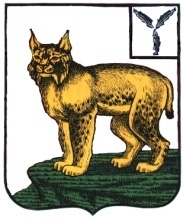 АДМИНИСТРАЦИЯТУРКОВСКОГО МУНИЦИПАЛЬНОГО РАЙОНАCАРАТОВСКОЙ ОБЛАСТИПОСТАНОВЛЕНИЕОт  22.03.2017 г.      № 100   Об утверждении муниципальной программы «Празднование 72-й годовщины Победы в Великой Отечественной войне 1941-1945 годов» в 2017 годуВ целях подготовки и проведения в 2017 году комплекса мероприятий, посвященных 72-й годовщине Победы советского народа в Великой Отечественной войне 1941-1945 годов, в соответствии с Уставом Турковского муниципального района администрация Турковского муниципального района ПОСТАНОВЛЯЕТ:1. Утвердить муниципальную программу «Празднование 72-й годовщины Победы в Великой Отечественной войне 1941-1945 годов» в 2017 году согласно приложению.2. Контроль за исполнением настоящего постановления возложить на  руководителя аппарата администрации Турковского  муниципального района Орлову О.Н.И.о. главы Турковского муниципального района 						В.С.  БережнойПриложение к постановлению администрации муниципального района  от 22.03.2017 г.   № 100Муниципальная программа «Празднование 72-й годовщины Победы в Великой Отечественной войне 1941-1945 годов» в 2017 годуПаспорт программы1. ВведениеПрограмма является средством реализации органами местного самоуправления Турковского муниципального района системы мер правового, организационно-управленческого, социально-экономического, информационного характера, направленных на создание необходимых условий для поддержки и чествования ветеранов и участников Великой Отечественной войны, патриотического воспитания молодого поколения, увековечивания памяти известных земляков.2. Содержание проблемы и необходимость ее решения программными методами9 мая 2017 года – знаменательная дата в истории России – 72-я годовщина Победы советского народа в Великой Отечественной войне 1941-1945 годов.Традиционно празднование Дня Победы на территории Турковского муниципального образования проходит с особой торжественностью. Проводятся праздничные мероприятия: концерты, торжественные приемы ветеранов Великой Отечественной войны, митинги с возложением цветов и венков, посещение ветеранов с вручением памятных подарков.9 мая является днем исторической памяти. Масштабные празднования будут способствовать воспитанию гражданственности, патриотизма молодого поколения.Актуальным является и увековечивание памяти земляков, сохранение обелисков Славы в Турковском муниципальном образовании. Все это направлено на продолжение традиций, на закрепление в народной памяти имен тех, кто отдал свою жизнь за Отечество.3. Цели и задачи ПрограммыЦелью программы является - создание комплексной системы взаимодействия органов местного самоуправления Турковского муниципального района и общественной ветеранской организации по подготовке и проведению празднования 72-ой годовщины Победы в Великой Отечественной войне 1941-1945 годов на территории Турковского муниципального образование.Для достижения поставленной цели предполагается решение следующих задач:-организация и проведение праздничных мероприятий;-патриотическое воспитание молодежи;- информационное освещение подготовки и празднования 72-ой годовщины Победы в Великой Отечественной войне 1941-1945 годов.4. Ожидаемые результаты реализации Программы и показатели эффективностиВ результате реализации Программы предполагается:увеличить процент населения Турковского муниципального образования, привлеченного к участию в праздновании 72-ой годовщины Победы в Великой Отечественной войне 1941-1945 годов;обеспечить доступность к участию в праздничных мероприятиях различных категорий граждан;организовать и провести на высоком уровне торжественные и праздничные мероприятия, посвященные 72-ой годовщине Победы в Великой Отечественной войне 1941-1945 годов;вручить праздничные подарки участникам и ветеранам войны, лицам к ним приравненным.5. Сроки и этапы реализации ПрограммыРеализация Программы будет осуществляться в 2017 году.	6. Ресурсное обеспечение ПрограммыОбщий объем финансирования Программы – 30,0 тыс. рублей. Объемы ассигнований из бюджета Турковского муниципального образования могут быть уточнены, исходя из возможностей бюджета Турковского муниципального образования и объективной необходимости.7. Механизм реализации Программы и организация контроляАдминистрация Турковского муниципального района осуществляет организацию и координацию работ по реализации Программы, вносит в установленном порядке предложения по уточнению мероприятий Программы с учетом складывающейся социально-экономической ситуации.Реализация программы осуществляется администрацией Турковского района, а также посредством создания рабочих групп и других организационных форм, в которых может быть реализована деятельность, направленная на реализацию положений настоящей Программы.Администрация Турковского муниципального района осуществляет подготовку и представление в установленном порядке информации о ходе реализации Программы и эффективности использования финансовых средств.Общий контроль за реализацией программы осуществляет администрация Турковского муниципального района.8. Оценка эффективности осуществления ПрограммыКритерием эффективности реализации Программы является: проведение на высоком уровне торжественных и праздничных мероприятий посвященных 72-летию Победы в Великой Отечественной войне 1941-1945 годов.вручение праздничных подарков участникам и ветеранам войны, лицам к ним приравненным.воспитательное воздействие на молодое поколение, повышение уровня социальной активности населения.ПЕРЕЧЕНЬ ПРОГРАММНЫХ МЕРОПРИЯТИЙНаименование ПрограммыМуниципальная программа «Празднование 72-й годовщины Победы в Великой Отечественной войне 1941-1945 годов» в 2017 году (далее - Программа)Заказчик ПрограммыАдминистрация Турковского муниципального районаОсновной разработчик ПрограммыАдминистрации Турковского муниципального районаОсновные исполнители ПрограммыАдминистрация Турковского муниципального районаЦели  ПрограммыСоздание комплексной системы взаимодействия органов местного самоуправления Турковского муниципального района и общественной ветеранской организации по подготовке и проведению празднования 72-ой годовщины Победы в Великой Отечественной войне 1941-1945 годов на территории Турковского муниципального районаЗадачи Программы-организация и проведение праздничных мероприятий;-патриотическое воспитание молодежи;-информационное освещение подготовки и празднования 72-й годовщины Победы в Великой Отечественной войне 1941-1945 годовСроки реализации Программы2017 годОбъемы и источники финансирования ПрограммыОбщий объем необходимых для реализации Программы средств бюджета Турковского муниципального образования в 2017 году составляет 30,0 тыс. рублейОжидаемые конечные результатыПроведение на высоком уровне торжественных и праздничных мероприятий, посвященных 72-й годовщине Победы в Великой Отечественной войне 1941-1945 годов.Вручение праздничных подарков участникам и ветеранам войны,лицам к ним приравненным.Воспитательное воздействие на молодое поколение, повышение уровня социальной активности населения.Контроль за исполнением Программыосуществляется заказчикомПрограммы№ п\пНаименование мероприятияСроки исполненияОтветственный исполнительИсточник финансированияОбъем финансирования (т. руб.)1.Проведение праздничных мероприятий, посвященных 72-й годовщине Победы в Великой Отечественной войне 1941 – 1945 годовМай  Администрация Турковского муниципального районаБюджет  Турковского МО30,0 ИТОГО30,0